City Of StarsMusic -Justin Hurwitz, Lyrics – Benj Pasek and Justin Paul 2016or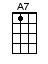 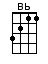 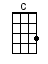 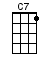 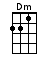 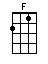 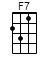 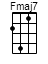 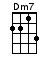 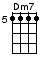 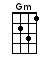 INTRO:  / 1 2 3 4 / [Gm] / [Gm] / [Gm] / [Gm] /MEN:[Gm] City of stars [C7] Are you shining just for [Dm] me [Dm][Gm] City of stars [C7] There's so much that I can't [Fmaj7] see [Fmaj7]Who [Gm] knows[C7] I felt it from the first em-[F]brace, I [Fmaj7] shared with [F7] youWOMEN:That [Gm] now our [A7] dreams, they've finally come [Dm] true [F][Gm] City of stars [C7] Just one thing everybody [Dm] wants [Dm][Gm] There in the bars [C7] And through the smokescreen of the [F] crowded restau-[Fmaj7] rantsIt's [Gm] love[C7] Yes all we're looking for is [F] love from [Fmaj7] someone [F7] elseMEN:  A [Gm] rush   WOMEN: a glanceMEN:  A [A7] touch  WOMEN: a danceTOGETHER:A [Bb] look, in somebody's [C] eyes, to light up the [A7] skiesTo open the [Dm] world and send me reelingA [Bb] voice that says I'll be [C] here, and you'll be al-[Dm]right [Dm][Bb] I don't care if I [C] know, just where I will [A7] go'Cause all that I [Dm] need's this crazy feelingA [Bb] rat-tat-tat on my [A7] heartMEN:Think I want it to [Dm] stay [F][Gm] City of stars [C7] Are you shining just for [F] me [F][Gm] City of starsWOMEN:[A7] You never shined so brightly [Dm] / [Dm7]www.bytownukulele.ca